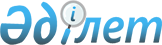 Мәслихаттың 2015 жылғы 18 желтоқсандағы № 107 "Денисов ауданының 2016-2018 жылдарға арналған бюджеті туралы" шешіміне өзгерістер мен толықтыру енгізу туралыҚостанай облысы Денисов ауданы мәслихатының 2016 жылғы 11 тамыздағы № 42 шешімі. Қостанай облысының Әділет департаментінде 2016 жылғы 19 тамызда № 6581 болып тіркелді      2008 жылғы 4 желтоқсандағы Қазақстан Республикасы Бюджет кодексінің 106, 109-баптарына, "Қазақстан Республикасындағы жергілікті мемлекеттік басқару және өзін - өзі басқару туралы" 2001 жылғы 23 қаңтардағы Қазақстан Республикасы Заңының 6-бабы 1-тармағының 1) тармақшасына сәйкес, Денисов аудандық мәслихаты ШЕШІМ ҚАБЫЛДАДЫ:

      1. Мәслихаттың 2015 жылғы 18 желтоқсандағы № 107 "Денисов ауданының 2016-2018 жылдарға арналған бюджеті туралы" шешіміне (Нормативтік құқықтық актілерді мемлекеттік тіркеу тізілімінде № 6101 тіркелген, 2016 жылғы 14 қаңтарда "Наше время" газетінде жарияланған) мынадай өзгерістер мен толықтыру енгізілсін:

      1-тармақ жаңа редакцияда жазылсын:

      "1. Денисов ауданының 2016-2018 жылдарға арналған бюджеті тиісінше 1, 2, 3 және 4-қосымшаларға сәйкес, оның ішінде 2016 жылға мынадай көлемдерде бекітілсін:

      1) кірістер – 2923423,9 мың теңге, оның iшiнде:

      салықтық түсімдер бойынша – 578036,0 мың теңге;

      салықтық емес түсімдер бойынша – 1500,0 мың теңге;

      негiзгi капиталды сатудан түсетiн түсiмдер бойынша – 1051,0 мың теңге;

      трансферттер түсімдері бойынша – 2342836,9 мың теңге;

      2) шығындар – 2964815,8 мың теңге;

      3) таза бюджеттiк кредиттеу – 15853,5 мың теңге, оның iшiнде:

      бюджеттiк кредиттер – 28633,5 мың теңге;

      бюджеттiк кредиттердi өтеу – 12780,0 мың теңге;

      4) қаржы активтерімен операциялар бойынша сальдо – 0,0 мың теңге, оның iшiнде:

      қаржы активтерiн сатып алу – 0,0 мың теңге;

      5) бюджет тапшылығы (профициті) – - 57245,4 мың теңге;

      6) бюджет тапшылығын қаржыландыру (профицитін пайдалану) – 57245,4 мың теңге.";

      көрсетілген шешімнің 3-тармағы мынадай мазмұндағы 8) тармақшамен толықтырылсын:

      "8) 2016 жылға аудандық маңызы бар қала, кент, ауыл, ауылдық округтерді "Жұмыспен қамту 2020 жол картасы" бағдарламасы шеңберінде ауылдық елді мекендерді қосқанда абаттандыру мен көгалдандыру, инфрақұрылымды, тұрғын-үй коммуналдық шаруашылықты ағымдағы және орта жөндеу.".

      Көрсетілген шешімнің 1, 2, 4-қосымшалары осы шешімнің 1, 2, 3-қосымшаларына сәйкес жаңа редакцияда жазылсын.

      2. Осы шешім 2016 жылғы 1 қаңтардан бастап қолданысқа енгізіледі.



      "Денисов ауданы әкімдігінің

      экономика және қаржы бөлімі"

      мемлекеттік мекемесінің басшысы

      _________________ С.Ф. Рахметова

 2016 жылға арналған Денисов ауданының бюджеті 2017 жылға арналған Денисов ауданының бюджеті 2016 жылға арналған кенттің, ауылдың, ауылдық округтер әкімдері аппараттарының бюджеттік бағдарламалар тізбесі
					© 2012. Қазақстан Республикасы Әділет министрлігінің «Қазақстан Республикасының Заңнама және құқықтық ақпарат институты» ШЖҚ РМК
				
      Аудандық мәслихаттың
кезектен тыс сессиясының
төрағасы

А. Мұрзабаев

      Денисов аудандық
мәслихатының хатшысы

А. Мұрзабаев
Мәслихаттың
2016 жылғы 11 тамыздағы
№ 42 шешіміне 1-қосымшаМәслихаттың
2015 жылғы 18 желтоқсандағы
№ 107 шешіміне 1-қосымшаСанаты

Санаты

Санаты

Санаты

Сомасы,

мың теңге

Сыныбы

Сыныбы

Сыныбы

Сомасы,

мың теңге

Ішкi сыныбы 

Ішкi сыныбы 

Сомасы,

мың теңге

Атауы

Сомасы,

мың теңге

Кірістер

2923423,9

1

Салықтық түсімдер

578036,0

1

1

Табыс салығы

222516,0

1

1

2

Жеке табыс салығы 

222516,0

1

3

Әлеуметтік салық

135500,0

1

3

1

Әлеуметтік салық

135500,0

1

4

Меншікке салынатын салықтар

160626,0

1

4

1

Мүлікке салынатын салықтар

117640,0

1

4

3

Жер салығы

9700,0

1

4

4

Көлік құралдарына салынатын салық

28286,0

1

4

5

Бірыңғай жер салығы

5000,0

1

5

Тауарларға, жұмыстарға және қызметтерге салынатын ішкі салықтар

56894,0

1

5

2

Акциздер

1894,0

1

5

3

Табиғи және басқа да ресурстарды пайдаланғаны үшін түсетін түсімдер

46000,0

1

5

4

Кәсіпкерлік және кәсіби қызметті жүргізгені үшін алынатын алымдар

9000,0

1

8

Заңдық маңызы бар әрекеттерді жасағаны және (немесе) оған уәкілеттігі бар мемлекеттік органдар немесе лауазымды адамдар құжаттар бергені үшін алынатын міндетті төлемдер

2500,0

1

8

1

Мемлекеттік баж

2500,0

2

Салықтық емес түсімдер

1500,0

2

1

Мемлекеттік меншіктен түсетін кірістер

700,0

2

1

5

Мемлекет меншігіндегі мүлікті жалға беруден түсетін кірістер

700,0

2

6

Басқа да салықтық емес түсiмдер

800,0

2

6

1

Басқа да салықтық емес түсiмдер

800,0

3

Негізгі капиталды сатудан түсетін түсімдер

1051,0

3

1

Мемлекеттік мекемелерге бекітілген мемлекеттік мүлікті сату

528,0

3

1

1

Мемлекеттік мекемелерге бекітілген мемлекеттік мүлікті сату

528,0

3

3

Жерді және материалдық емес активтерді сату

523,0

3

3

1

Жерді сату

523,0

4

Трансферттердің түсімдері

2342836,9

4

2

Мемлекеттік басқарудың жоғары тұрған органдарынан түсетін трансферттер

2342836,9

4

2

2

Облыстық бюджеттен түсетін трансферттер

2342836,9

Функционалдық топ

Функционалдық топ

Функционалдық топ

Функционалдық топ

Функционалдық топ

Сомасы,

мың теңге

Функционалдық кіші топ

Функционалдық кіші топ

Функционалдық кіші топ

Функционалдық кіші топ

Сомасы,

мың теңге

Бюджеттік бағдарламалардың әкiмшiсi

Бюджеттік бағдарламалардың әкiмшiсi

Бюджеттік бағдарламалардың әкiмшiсi

Сомасы,

мың теңге

Бюджеттік бағдарлама

Бюджеттік бағдарлама

Сомасы,

мың теңге

Атауы

Сомасы,

мың теңге

Шығындар

2964815,8

01

Жалпы сипаттағы мемлекеттiк қызметтер

285201,0

1

Мемлекеттiк басқарудың жалпы функцияларын орындайтын өкiлдi, атқарушы және басқа органдар

237379,0

112

Аудан (облыстық маңызы бар қала) мәслихатының аппараты

15651,0

001

Аудан (облыстық маңызы бар қала) мәслихатының қызметін қамтамасыз ету жөніндегі қызметтер

15651,0

122

Аудан (облыстық маңызы бар қала) әкімінің аппараты

81298,0

001

Аудан (облыстық маңызы бар қала) әкімінің қызметін қамтамасыз ету жөніндегі қызметтер

81298,0

123

Қаладағы аудан, аудандық маңызы бар қала, кент, ауыл, ауылдық округ әкімінің аппараты

140430,0

001

Қаладағы аудан, аудандық маңызы бар қаланың, кент, ауыл, ауылдық округ әкімінің қызметін қамтамасыз ету жөніндегі қызметтер

140430,0

2

Қаржылық қызмет

2484,0

459

Ауданның (облыстық маңызы бар қаланың) экономика және қаржы бөлімі

2484,0

003

Салық салу мақсатында мүлікті бағалауды жүргізу

665,0

010

Жекешелендіру, коммуналдық меншікті басқару, жекешелендіруден кейінгі қызмет және осыған байланысты дауларды реттеу

1819,0

9

Жалпы сипаттағы өзге де мемлекеттiк қызметтер

45338,0

454

Ауданның (облыстық маңызы бар қаланың) кәсіпкерлік және ауыл шаруашылығы бөлімі

15143,0

001

Жергілікті деңгейде кәсіпкерлікті және ауыл шаруашылығын дамыту саласындағы мемлекеттік саясатты іске асыру жөніндегі қызметтер

15143,0

458

Ауданның (облыстық маңызы бар қаланың) тұрғын үй-коммуналдық шаруашылығы, жолаушылар көлігі және автомобиль жолдары бөлімі

10707,0

001

Жергілікті деңгейде тұрғын үй-коммуналдық шаруашылығы, жолаушылар көлігі және автомобиль жолдары саласындағы мемлекеттік саясатты іске асыру жөніндегі қызметтер

10707,0

459

Ауданның (облыстық маңызы бар қаланың) экономика және қаржы бөлімі

19488,0

001

Ауданның (облыстық маңызы бар қаланың) экономикалық саясаттын қалыптастыру мен дамыту, мемлекеттік жоспарлау, бюджеттік атқару және коммуналдық меншігін басқару саласындағы мемлекеттік саясатты іске асыру жөніндегі қызметтер

19488,0

02

Қорғаныс

3660,0

1

Әскери мұқтаждар

3232,0

122

Аудан (облыстық маңызы бар қала) әкімінің аппараты

3232,0

005

Жалпыға бірдей әскери міндетті атқару шеңберіндегі іс-шаралар

3232,0

2

Төтенше жағдайлар жөнiндегi жұмыстарды ұйымдастыру

428,0

122

Аудан (облыстық маңызы бар қала) әкімінің аппараты

428,0

006

Аудан (облыстық маңызы бар қала) ауқымындағы төтенше жағдайлардың алдын алу және оларды жою

214,0

007

Аудандық (қалалық) ауқымдағы дала өрттерінің, сондай-ақ мемлекеттік өртке қарсы қызмет органдары құрылмаған елдi мекендерде өрттердің алдын алу және оларды сөндіру жөніндегі іс-шаралар

214,0

04

Бiлiм беру

1507787,9

1

Мектепке дейiнгi тәрбие және оқыту

152470,1

464

Ауданның (облыстық маңызы бар қаланың) білім бөлімі

152470,1

009

Мектепке дейінгі тәрбие мен оқыту ұйымдарының қызметін қамтамасыз ету

69699,1

040

Мектепке дейінгі білім беру ұйымдарында мемлекеттік білім беру тапсырысын іске асыруға

82771,0

2

Бастауыш, негізгі орта және жалпы орта білім беру

1305898,9

123

Қаладағы аудан, аудандық маңызы бар қала, кент, ауыл, ауылдық округ әкімінің аппараты

448,0

005

Ауылдық жерлерде балаларды мектепке дейін тегін алып баруды және кері алып келуді ұйымдастыру

448,0

464

Ауданның (облыстық маңызы бар қаланың) білім бөлімі

1274532,0

003

Жалпы білім беру

1246727,0

006

Балаларға қосымша білім беру 

27805,0

465

Ауданның (облыстық маңызы бар қаланың) дене шынықтыру және спорт бөлімі

30918,9

017

Балалар мен жасөспірімдерге спорт бойынша қосымша білім беру

30918,9

9

Бiлiм беру саласындағы өзге де қызметтер

49418,9

464

Ауданның (облыстық маңызы бар қаланың) білім бөлімі

49418,9

001

Жергілікті деңгейде білім беру саласындағы мемлекеттік саясатты іске асыру жөніндегі қызметтер

10035,0

005

Ауданның (облыстық маңызы бар қаланың) мемлекеттік білім беру мекемелер үшін оқулықтар мен оқу-әдiстемелiк кешендерді сатып алу және жеткізу

16207,0

015

Жетім баланы (жетім балаларды) және ата-аналарының қамқорынсыз қалған баланы (балаларды) күтіп-ұстауға қамқоршыларға (қорғаншыларға) ай сайынға ақшалай қаражат төлемі

11701,9

029

Балалар мен жасөспірімдердің психикалық денсаулығын зерттеу және халыққа психологиялық-медициналық-педагогикалық консультациялық көмек көрсету

11157,0

067

Ведомстволық бағыныстағы мемлекеттік мекемелерінің және ұйымдарының күрделі шығыстары

318,0

06

Әлеуметтiк көмек және әлеуметтiк қамсыздандыру

95799,1

1

Әлеуметтiк қамсыздандыру

21228,0

451

Ауданның (облыстық маңызы бар қаланың) жұмыспен қамту және әлеуметтік бағдарламалар бөлімі

16946,0

005

Мемлекеттік атаулы әлеуметтік көмек 

1371,0

016

18 жасқа дейінгі балаларға мемлекеттік жәрдемақылар

15575,0

464

Ауданның (облыстық маңызы бар қаланың) білім бөлімі

4282,0

030

Патронат тәрбиешілерге берілген баланы (балаларды) асырап бағу 

4282,0

2

Әлеуметтiк көмек

50293,0

451

Ауданның (облыстық маңызы бар қаланың) жұмыспен қамту және әлеуметтік бағдарламалар бөлімі

50293,0

002

Жұмыспен қамту бағдарламасы

5351,0

006

Тұрғын үйге көмек көрсету

1458,0

007

Жергілікті өкілетті органдардың шешімі бойынша мұқтаж азаматтардың жекелеген топтарына әлеуметтік көмек

15112,0

010

Үйден тәрбиеленіп оқытылатын мүгедек балаларды материалдық қамтамасыз ету

785,0

014

Мұқтаж азаматтарға үйде әлеуметтiк көмек көрсету

25037,0

017

Мүгедектерді оңалту жеке бағдарламасына сәйкес, мұқтаж мүгедектерді міндетті гигиеналық құралдармен және ымдау тілі мамандарының қызмет көрсетуін, жеке көмекшілермен қамтамасыз ету

2550,0

9

Әлеуметтiк көмек және әлеуметтiк қамтамасыз ету салаларындағы өзге де қызметтер

24278,1

451

Ауданның (облыстық маңызы бар қаланың) жұмыспен қамту және әлеуметтік бағдарламалар бөлімі

24192,0

001

Жергілікті деңгейде халық үшін әлеуметтік бағдарламаларды жұмыспен қамтуды қамтамасыз етуді іске асыру саласындағы мемлекеттік саясатты іске асыру жөніндегі қызметтер

20320,0

011

Жәрдемақыларды және басқа да әлеуметтік төлемдерді есептеу, төлеу мен жеткізу бойынша қызметтерге ақы төлеу

400,0

050

Қазақстан Республикасында мүгедектердің құқықтарын қамтамасыз ету және өмір сүру сапасын жақсарту жөніндегі 2012 - 2018 жылдарға арналған іс-шаралар жоспарын іске асыру

3472,0

458

Ауданның (облыстық маңызы бар қаланың) тұрғын үй-коммуналдық шаруашылығы, жолаушылар көлігі және автомобиль жолдары бөлімі

86,1

050

Қазақстан Республикасында мүгедектердің құқықтарын қамтамасыз ету және өмір сүру сапасын жақсарту жөніндегі 2012 - 2018 жылдарға арналған іс-шаралар жоспарын іске асыру

86,1

07

Тұрғын үй-коммуналдық шаруашылық

744488,8

1

Тұрғын үй шаруашылығы

25348,4

123

Қаладағы аудан, аудандық маңызы бар қала, кент, ауыл, ауылдық округ әкімінің аппараты

2309,0

027

Жұмыспен қамту 2020 жол картасы бойынша қалаларды және ауылдық елді мекендерді дамыту шеңберінде объектілерді жөндеу және абаттандыру

2309,0

455

Ауданның (облыстық маңызы бар қаланың) мәдениет және тілдерді дамыту бөлімі

1666,0

024

Жұмыспен қамту 2020 жол картасы бойынша қалаларды және ауылдық елді мекендерді дамыту шеңберінде объектілерді жөндеу

1666,0

458

Ауданның (облыстық маңызы бар қаланың) тұрғын үй-коммуналдық шаруашылығы, жолаушылар көлігі және автомобиль жолдары бөлімі

2259,4

003

Мемлекеттік тұрғын үй қорының сақтаулуын үйымдастыру

2034,4

005

Авариялық және ескі тұрғын үйлерді бұзу

225,0

464

Ауданның (облыстық маңызы бар қаланың) білім бөлімі

18272,0

026

Жұмыспен қамту 2020 жол картасы бойынша қалаларды және ауылдық елді мекендерді дамыту шеңберінде объектілерді жөндеу

18272,0

465

Ауданның (облыстық маңызы бар қаланың) дене шынықтыру және спорт бөлімі

842,0

009

Жұмыспен қамту 2020 жол картасы бойынша қалаларды және ауылдық елді мекендерді дамыту шеңберінде объектілерді жөндеу

842,0

2

Коммуналдық шаруашылық

691599,4

466

Ауданның (облыстық маңызы бар қаланың) сәулет, қала құрылысы және құрылыс бөлімі

691599,4

058

Елді мекендердегі сумен жабдықтау және су бұру жүйелерін дамыту

691599,4

3

Елді-мекендерді көркейту

27541,0

123

Қаладағы аудан, аудандық маңызы бар қала, кент, ауыл, ауылдық округ әкімінің аппараты

27016,0

008

Елді мекендердегі көшелерді жарықтандыру

6251,0

011

Елді мекендерді абаттандыру мен көгалдандыру

20765,0

458

Ауданның (облыстық маңызы бар қаланың) тұрғын үй-коммуналдық шаруашылығы, жолаушылар көлігі және автомобиль жолдары бөлімі

525,0

016

Елдi мекендердiң санитариясын қамтамасыз ету

525,0

08

Мәдениет, спорт, туризм және ақпараттық кеңістiк

147751,2

1

Мәдениет саласындағы қызмет

44639,0

455

Ауданның (облыстық маңызы бар қаланың) мәдениет және тілдерді дамыту бөлімі

44639,0

003

Мәдени-демалыс жұмысын қолдау

44639,0

2

Спорт

24489,4

465

Ауданның (облыстық маңызы бар қаланың) дене шынықтыру және спорт бөлімі

24489,4

001

Жергілікті деңгейде дене шынықтыру және спорт саласындағы мемлекеттік саясатты іске асыру жөніндегі қызметтер

6352,0

005

Ұлттық және бұқаралық спорт түрлерін дамыту

11919,4

006

Аудандық (облыстық маңызы бар қалалық) деңгейде спорттық жарыстар өткiзу

907,0

007

Әртүрлi спорт түрлерi бойынша аудан (облыстық маңызы бар қала) құрама командаларының мүшелерiн дайындау және олардың облыстық спорт жарыстарына қатысуы

3711,0

032

Ведомстволық бағыныстағы мемлекеттік мекемелерінің және ұйымдарының күрделі шығыстары

1600,0

3

Ақпараттық кеңiстiк

51933,0

455

Ауданның (облыстық маңызы бар қаланың) мәдениет және тілдерді дамыту бөлімі

49925,0

006

Аудандық (қалалық) кiтапханалардың жұмыс iстеуi

43724,0

007

Мемлекеттік тілді және Қазақстан халқының басқа да тілдерін дамыту

6201,0

456

Ауданның (облыстық маңызы бар қаланың) ішкі саясат бөлімі

2008,0

002

Мемлекеттік ақпараттық саясат жүргізу жөніндегі қызметтер

2008,0

9

Мәдениет, спорт, туризм және ақпараттық кеңiстiктi ұйымдастыру жөнiндегi өзге де қызметтер

26689,8

455

Ауданның (облыстық маңызы бар қаланың) мәдениет және тілдерді дамыту бөлімі

15590,8

001

Жергілікті деңгейде тілдерді және мәдениетті дамыту саласындағы мемлекеттік саясатты іске асыру жөніндегі қызметтер

8657,0

032

Ведомстволық бағыныстағы мемлекеттік мекемелерінің және ұйымдарының күрделі шығыстары

6933,8

456

Ауданның (облыстық маңызы бар қаланың) ішкі саясат бөлімі

11099,0

001

Жергілікті деңгейде ақпарат, мемлекеттілікті нығайту және азаматтардың әлеуметтік сенімділігін қалыптастыру саласында мемлекеттік саясатты іске асыру жөніндегі қызметтер

7302,0

003

Жастар саясаты саласында іс-шараларды іске асыру

3647,0

006

Мемлекеттік органның күрделі шығыстары

150,0

09

Отын-энергетика кешенi және жер қойнауын пайдалану

3400,0

1

Отын және энергетика 

3400,0

466

Ауданның (облыстық маңызы бар қаланың) сәулет, қала құрылысы және құрылыс бөлімі

3400,0

009

Жылу-энергетикалық жүйені дамыту

3400,0

10

Ауыл, су, орман, балық шаруашылығы, ерекше қорғалатын табиғи аумақтар, қоршаған ортаны және жануарлар дүниесін қорғау, жер қатынастары

92824,0

1

Ауыл шаруашылығы

27609,0

459

Ауданның (облыстық маңызы бар қаланың) экономика және қаржы бөлімі

13974,0

099

Мамандардың әлеуметтік көмек көрсетуі жөніндегі шараларды іске асыру

13974,0

473

Ауданның (облыстық маңызы бар қаланың) ветеринария бөлімі

13635,0

001

Жергілікті деңгейде ветеринария саласындағы мемлекеттік саясатты іске асыру жөніндегі қызметтер

8151,0

007

Қаңғыбас иттер мен мысықтарды аулауды және жоюды ұйымдастыру

214,0

047

Жануарлардың саулығы мен адамның денсаулығына қауіп төндіретін, алып қоймай залалсыздандырылған (зарарсыздандырылған) және қайта өңделген жануарлардың, жануарлардан алынатын өнімдер мен шикізаттың құнын иелеріне өтеу

5270,0

6

Жер қатынастары

7902,0

463

Ауданның (облыстық маңызы бар қаланың) жер қатынастары бөлімі

7902,0

001

Аудан (облыстық маңызы бар қала) аумағында жер қатынастарын реттеу саласындағы мемлекеттік саясатты іске асыру жөніндегі қызметтер

7802,0

004

Жердi аймақтарға бөлу жөнiндегi жұмыстарды ұйымдастыру

100,0

9

Ауыл, су, орман, балық шаруашылығы, қоршаған ортаны қорғау және жер қатынастары саласындағы басқа да қызметтер

57313,0

473

Ауданның (облыстық маңызы бар қаланың) ветеринария бөлімі

57313,0

011

Эпизоотияға қарсы іс-шаралар жүргізу

57313,0

11

Өнеркәсіп, сәулет, қала құрылысы және құрылыс қызметі

11978,0

2

Сәулет, қала құрылысы және құрылыс қызметі

11978,0

466

Ауданның (облыстық маңызы бар қаланың) сәулет, қала құрылысы және құрылыс бөлімі

11978,0

001

Құрылыс, облыс қалаларының, аудандарының және елді мекендерінің сәулеттік бейнесін жақсарту саласындағы мемлекеттік саясатты іске асыру және ауданның (облыстық маңызы бар қаланың) аумағын оңтайла және тиімді қала құрылыстық игеруді қамтамасыз ету жөніндегі қызметтер 

11978,0

12

Көлiк және коммуникация

60334,5

1

Автомобиль көлiгi

60334,5

123

Қаладағы аудан, аудандық маңызы бар қала, кент, ауыл, ауылдық округ әкімінің аппараты

35334,5

013

Аудандық маңызы бар қалаларда, кенттерде, ауылдарда, ауылдық округтерде автомобиль жолдарының жұмыс істеуін қамтамасыз ету

35334,5

458

Ауданның (облыстық маңызы бар қаланың) тұрғын үй-коммуналдық шаруашылығы, жолаушылар көлігі және автомобиль жолдары бөлімі

25000,0

023

Автомобиль жолдарының жұмыс істеуін қамтамасыз ету

25000,0

13

Басқалар

2000,0

9

Басқалар

2000,0

459

Ауданның (облыстық маңызы бар қаланың) экономика және қаржы бөлімі

2000,0

012

Ауданның (облыстық маңызы бар қаланың) жергілікті атқарушы органының резерві 

2000,0

14

Борышқа қызмет көрсету

16,8

1

Борышқа қызмет көрсету

16,8

459

Ауданның (облыстық маңызы бар қаланың) экономика және қаржы бөлімі

16,8

021

Жергілікті атқарушы органдардың облыстық бюджеттен қарыздар бойынша сыйақылар мен өзге де төлемдерді төлеу бойынша борышына қызмет көрсету 

16,8

15

Трансферттер

9574,5

1

Трансферттер

9574,5

459

Ауданның (облыстық маңызы бар қаланың) экономика және қаржы бөлімі

9574,5

006

Нысаналы пайдаланылмаған (толық пайдаланылмаған) трансферттерді қайтару

32,5

051

Жергілікті өзін-өзі басқару органдарына берілетін трансферттер

9542,0

III

Таза бюджеттік кредиттеу

15853,5

Бюджеттік кредиттер

28633,5

10

Ауыл, су, орман, балық шаруашылығы, ерекше қорғалатын табиғи аумақтар, қоршаған ортаны және жануарлар дүниесін қорғау, жер қатынастары

28633,5

1

Ауыл шаруашылығы

28633,5

459

Ауданның (облыстық маңызы бар қаланың) экономика және қаржы бөлімі

28633,5

018

Мамандарды әлеуметтік қолдау шараларын іске асыруға берілетін бюджеттік кредиттер

28633,5

Санаты

Санаты

Санаты

Санаты

Санаты

Сомасы,

мың теңге

Сыныбы

Сыныбы

Сыныбы

Сыныбы

Сомасы,

мың теңге

Ішкi сыныбы

Ішкi сыныбы

Ішкi сыныбы

Сомасы,

мың теңге

Атауы

Сомасы,

мың теңге

5

Бюджеттік кредиттерді өтеу

12780,0

1

Бюджеттік кредиттерді өтеу

12780,0

1

Мемлекеттік бюджеттен берілген бюджеттік кредиттерді өтеу

12780,0

13

Жеке тұлғаларға жергілікті бюджеттен берілген бюджеттік кредиттерді өтеу

12780,0

IV

Қаржы активтерімен операциялар бойынша сальдо

0,0

Каржы активтерін сатып алу

0,0

V

Бюджет тапшылығы (профициті)

-57245,4

VI

Бюджет тапшылығын қаржыландыру (профицитін пайдалану)

57245,4

Мәслихаттың
2016 жылғы 11 тамыздағы
№ 42 шешіміне 2-қосымшаМәслихаттың
2015 жылғы 18 желтоқсандағы
№ 107 шешіміне 2-қосымшаСанаты

Санаты

Санаты

Санаты

Сомасы,

мың теңге

Сыныбы

Сыныбы

Сыныбы

Сомасы,

мың теңге

Ішкi сыныбы

Ішкi сыныбы

Сомасы,

мың теңге

Атауы

Сомасы,

мың теңге

Кірістер

1967708,0

1

Салықтық түсімдер

686919,0

1

1

Табыс салығы

266931,0

1

1

2

Жеке табыс салығы 

266931,0

1

3

Әлеуметтік салық

158127,0

1

3

1

Әлеуметтік салық

158127,0

1

4

Меншікке салынатын салықтар

187976,0

1

4

1

Мүлікке салынатын салықтар

131455,0

1

4

3

Жер салығы

11559,0

1

4

4

Көлік құралдарына салынатын салық

39612,0

1

4

5

Бірыңғай жер салығы

5350,0

1

5

Тауарларға, жұмыстарға және қызметтерге салынатын ішкі салықтар

70621,0

1

5

2

Акциздер

2027,0

1

5

3

Табиғи және басқа да ресурстарды пайдаланғаны үшін түсетін түсімдер

56743,0

1

5

4

Кәсіпкерлік және кәсіби қызметті жүргізгені үшін алынатын алымдар

11851,0

1

8

Заңдық маңызы бар әрекеттерді жасағаны және (немесе) оған уәкілеттігі бар мемлекеттік органдар немесе лауазымды адамдар құжаттар бергені үшін алынатын міндетті төлемдер

3264,0

1

8

1

Мемлекеттік баж

3264,0

2

Салықтық емес түсімдер

6278,0

2

1

Мемлекеттік меншіктен түсетін кірістер

881,0

2

1

5

Мемлекет меншігіндегі мүлікті жалға беруден түсетін кірістер

881,0

2

6

Басқа да салықтық емес түсiмдер

5397,0

2

6

1

Басқа да салықтық емес түсiмдер

5397,0

3

Негізгі капиталды сатудан түсетін түсімдер

7384,0

3

1

Мемлекеттік мекемелерге бекітілген мемлекеттік мүлікті сату

2996,0

3

1

1

Мемлекеттік мекемелерге бекітілген мемлекеттік мүлікті сату

2996,0

3

3

Жерді және материалдық емес активтерді сату

4388,0

3

3

1

Жерді сату

2461,0

3

3

2

Материалдық емес активтерді сату

1927,0

4

Трансферттердің түсімдері

1267127,0

4

2

Мемлекеттік басқарудың жоғары тұрған органдарынан түсетін трансферттер

1267127,0

4

2

2

Облыстық бюджеттен түсетін трансферттер

1267127,0

Функционалдық топ 

Функционалдық топ 

Функционалдық топ 

Функционалдық топ 

Функционалдық топ 

Сомасы,

мың теңге

 Функционалдық кіші топ

 Функционалдық кіші топ

 Функционалдық кіші топ

 Функционалдық кіші топ

Сомасы,

мың теңге

 Бюджеттік бағдарламалардың әкiмшiсi 

 Бюджеттік бағдарламалардың әкiмшiсi 

 Бюджеттік бағдарламалардың әкiмшiсi 

Сомасы,

мың теңге

 Бюджеттік бағдарлама 

 Бюджеттік бағдарлама 

Сомасы,

мың теңге

Атауы

Сомасы,

мың теңге

 Шығындар

1967708,0

01

Жалпы сипаттағы мемлекеттiк қызметтер 

233081,0

1

Мемлекеттiк басқарудың жалпы функцияларын орындайтын өкiлдi, атқарушы және басқа органдар

192639,0

112

Аудан (облыстық маңызы бар қала) мәслихатының аппараты

14235,0

001

Аудан (облыстық маңызы бар қала) мәслихатының қызметін қамтамасыз ету жөніндегі қызметтер

14235,0

122

Аудан (облыстық маңызы бар қала) әкімінің аппараты

64428,0

001

Аудан (облыстық маңызы бар қала) әкімінің қызметін қамтамасыз ету жөніндегі қызметтер

64428,0

123

Қаладағы аудан, аудандық маңызы бар қала, кент, ауыл, ауылдық округ әкімінің аппараты

113976,0

001

Қаладағы аудан, аудандық маңызы бар қаланың, кент, ауыл, ауылдық округ әкімінің қызметін қамтамасыз ету жөніндегі қызметтер

113976,0

2

Қаржылық қызмет

1547,0

459

Ауданның (облыстық маңызы бар қаланың) экономика және қаржы бөлімі

1547,0

010

Жекешелендіру, коммуналдық меншікті басқару, жекешелендіруден кейінгі қызмет және осыған байланысты дауларды реттеу

1547,0

9

Жалпы сипаттағы өзге де мемлекеттiк қызметтер

38895,0

454

Ауданның (облыстық маңызы бар қаланың) кәсіпкерлік және ауыл шаруашылығы бөлімі

13271,0

001

Жергілікті деңгейде кәсіпкерлікті және ауыл шаруашылығын дамыту саласындағы мемлекеттік саясатты іске асыру жөніндегі қызметтер

13271,0

458

Ауданның (облыстық маңызы бар қаланың) тұрғын үй-коммуналдық шаруашылығы, жолаушылар көлігі және автомобиль жолдары бөлімі

9102,0

001

Жергілікті деңгейде тұрғын үй-коммуналдық шаруашылығы, жолаушылар көлігі және автомобиль жолдары саласындағы мемлекеттік саясатты іске асыру жөніндегі қызметтер

9102,0

459

Ауданның (облыстық маңызы бар қаланың) экономика және қаржы бөлімі

16522,0

001

Ауданның (облыстық маңызы бар қаланың) экономикалық саясаттын қалыптастыру мен дамыту, мемлекеттік жоспарлау, бюджеттік атқару және коммуналдық меншігін басқару саласындағы мемлекеттік саясатты іске асыру жөніндегі қызметтер

16522,0

02

Қорғаныс

3750,0

1

Әскери мұқтаждар

3292,0

122

Аудан (облыстық маңызы бар қала) әкімінің аппараты

3292,0

005

Жалпыға бірдей әскери міндетті атқару шеңберіндегі іс-шаралар

3292,0

2

Төтенше жағдайлар жөнiндегi жұмыстарды ұйымдастыру

458,0

122

Аудан (облыстық маңызы бар қала) әкімінің аппараты

458,0

006

Аудан (облыстық маңызы бар қала) ауқымындағы төтенше жағдайлардың алдын алу және оларды жою

229,0

007

Аудандық (қалалық) ауқымдағы дала өрттерінің, сондай-ақ мемлекеттік өртке қарсы қызмет органдары құрылмаған елдi мекендерде өрттердің алдын алу және оларды сөндіру жөніндегі іс-шаралар

229,0

04

Бiлiм беру

1081311,0

1

Мектепке дейiнгi тәрбие және оқыту

59868,0

464

Ауданның (облыстық маңызы бар қаланың) білім бөлімі

59868,0

009

Мектепке дейінгі тәрбие мен оқыту ұйымдарының қызметін қамтамасыз ету

59868,0

2

Бастауыш, негізгі орта және жалпы орта білім беру

976018,0

123

Қаладағы аудан, аудандық маңызы бар қала, кент, ауыл, ауылдық округ әкімінің аппараты

479,0

005

Ауылдық жерлерде балаларды мектепке дейін тегін алып баруды және кері алып келуді ұйымдастыру

479,0

464

Ауданның (облыстық маңызы бар қаланың) білім бөлімі

975539,0

003

Жалпы білім беру

951350,0

006

Балаларға қосымша білім беру 

24189,0

9

Бiлiм беру саласындағы өзге де қызметтер

45425,0

464

Ауданның (облыстық маңызы бар қаланың) білім бөлімі

45425,0

001

Жергілікті деңгейде білім беру саласындағы мемлекеттік саясатты іске асыру жөніндегі қызметтер

8161,0

005

Ауданның (облыстық маңызы бар қаланың) мемлекеттік білім беру мекемелер үшін оқулықтар мен оқу-әдiстемелiк кешендерді сатып алу және жеткізу

17341,0

015

Жетім баланы (жетім балаларды) және ата-аналарының қамқорынсыз қалған баланы (балаларды) күтіп-ұстауға қамқоршыларға (қорғаншыларға) ай сайынға ақшалай қаражат төлемі

10653,0

029

Балалар мен жасөспірімдердің психикалық денсаулығын зерттеу және халыққа психологиялық-медициналық-педагогикалық консультациялық көмек көрсету

9270,0

06

Әлеуметтiк көмек және әлеуметтiк қамсыздандыру

85485,0

1

Әлеуметтiк қамсыздандыру

23483,0

451

Ауданның (облыстық маңызы бар қаланың) жұмыспен қамту және әлеуметтік бағдарламалар бөлімі

18132,0

005

Мемлекеттік атаулы әлеуметтік көмек 

1467,0

016

18 жасқа дейінгі балаларға мемлекеттік жәрдемақылар

16665,0

464

Ауданның (облыстық маңызы бар қаланың) білім бөлімі

5351,0

030

Патронат тәрбиешілерге берілген баланы (балаларды) асырап бағу 

5351,0

2

Әлеуметтiк көмек

43966,0

451

Ауданның (облыстық маңызы бар қаланың) жұмыспен қамту және әлеуметтік бағдарламалар бөлімі

43966,0

002

Жұмыспен қамту бағдарламасы

6641,0

006

Тұрғын үйге көмек көрсету

1374,0

007

Жергілікті өкілетті органдардың шешімі бойынша мұқтаж азаматтардың жекелеген топтарына әлеуметтік көмек

16170,0

010

Үйден тәрбиеленіп оқытылатын мүгедек балаларды материалдық қамтамасыз ету

840,0

014

Мұқтаж азаматтарға үйде әлеуметтiк көмек көрсету

15956,0

017

Мүгедектерді оңалту жеке бағдарламасына сәйкес, мұқтаж мүгедектерді міндетті гигиеналық құралдармен және ымдау тілі мамандарының қызмет көрсетуін, жеке көмекшілермен қамтамасыз ету

2985,0

9

Әлеуметтiк көмек және әлеуметтiк қамтамасыз ету салаларындағы өзге де қызметтер

18036,0

451

Ауданның (облыстық маңызы бар қаланың) жұмыспен қамту және әлеуметтік бағдарламалар бөлімі

18036,0

001

Жергілікті деңгейде халық үшін әлеуметтік бағдарламаларды жұмыспен қамтуды қамтамасыз етуді іске асыру саласындағы мемлекеттік саясатты іске асыру жөніндегі қызметтер

17059,0

011

Жәрдемақыларды және басқа да әлеуметтік төлемдерді есептеу, төлеу мен жеткізу бойынша қызметтерге ақы төлеу

977,0

07

Тұрғын үй-коммуналдық шаруашылық

162488,0

1

Тұрғын үй шаруашылығы

87759,0

458

Ауданның (облыстық маңызы бар қаланың) тұрғын үй-коммуналдық шаруашылығы, жолаушылар көлігі және автомобиль жолдары бөлімі

241,0

005

Авариялық және ескі тұрғын үйлерді бұзу

241,0

464

Ауданның (облыстық маңызы бар қаланың) білім бөлімі

87518,0

026

Жұмыспен қамту 2020 жол картасы бойынша қалаларды және ауылдық елді мекендерді дамыту шеңберінде объектілерді жөндеу

87518,0

3

Елді-мекендерді көркейту

74729,0

123

Қаладағы аудан, аудандық маңызы бар қала, кент, ауыл, ауылдық округ әкімінің аппараты

74167,0

008

Елді мекендердегі көшелерді жарықтандыру

8294,0

011

Елді мекендерді абаттандыру мен көгалдандыру

65873,0

458

Ауданның (облыстық маңызы бар қаланың) тұрғын үй-коммуналдық шаруашылығы, жолаушылар көлігі және автомобиль жолдары бөлімі

562,0

016

Елдi мекендердiң санитариясын қамтамасыз ету

562,0

08

Мәдениет, спорт, туризм және ақпараттық кеңістiк

112737,0

1

Мәдениет саласындағы қызмет

37021,0

455

Ауданның (облыстық маңызы бар қаланың) мәдениет және тілдерді дамыту бөлімі

37021,0

003

Мәдени-демалыс жұмысын қолдау

37021,0

2

Спорт

20010,0

465

Ауданның (облыстық маңызы бар қаланың) дене шынықтыру және спорт бөлімі

20010,0

001

Жергілікті деңгейде дене шынықтыру және спорт саласындағы мемлекеттік саясатты іске асыру жөніндегі қызметтер

5297,0

005

Ұлттық және бұқаралық спорт түрлерін дамыту

9772,0

006

Аудандық (облыстық маңызы бар қалалық) деңгейде спорттық жарыстар өткiзу

970,0

007

Әртүрлi спорт түрлерi бойынша аудан (облыстық маңызы бар қала) құрама командаларының мүшелерiн дайындау және олардың облыстық спорт жарыстарына қатысуы

3971,0

3

Ақпараттық кеңiстiк

39559,0

455

Ауданның (облыстық маңызы бар қаланың) мәдениет және тілдерді дамыту бөлімі

37143,0

006

Аудандық (қалалық) кiтапханалардың жұмыс iстеуi

32518,0

007

Мемлекеттік тілді және Қазақстан халқының басқа да тілдерін дамыту

4625,0

456

Ауданның (облыстық маңызы бар қаланың) ішкі саясат бөлімі

2416,0

002

Мемлекеттік ақпараттық саясат жүргізу жөніндегі қызметтер

2416,0

9

Мәдениет, спорт, туризм және ақпараттық кеңiстiктi ұйымдастыру жөнiндегi өзге де қызметтер

16147,0

455

Ауданның (облыстық маңызы бар қаланың) мәдениет және тілдерді дамыту бөлімі

7141,0

001

Жергілікті деңгейде тілдерді және мәдениетті дамыту саласындағы мемлекеттік саясатты іске асыру жөніндегі қызметтер

7141,0

456

Ауданның (облыстық маңызы бар қаланың) ішкі саясат бөлімі

9006,0

001

Жергілікті деңгейде ақпарат, мемлекеттілікті нығайту және азаматтардың әлеуметтік сенімділігін қалыптастыру саласында мемлекеттік саясатты іске асыру жөніндегі қызметтер

6041,0

003

Жастар саясаты саласында іс-шараларды іске асыру

2965,0

10

Ауыл, су, орман, балық шаруашылығы, ерекше қорғалатын табиғи аумақтар, қоршаған ортаны және жануарлар дүниесін қорғау, жер қатынастары

87857,0

1

Ауыл шаруашылығы

24233,0

459

Ауданның (облыстық маңызы бар қаланың) экономика және қаржы бөлімі

13974,0

099

Мамандардың әлеуметтік көмек көрсетуі жөніндегі шараларды іске асыру

13974,0

473

Ауданның (облыстық маңызы бар қаланың) ветеринария бөлімі

10259,0

001

Жергілікті деңгейде ветеринария саласындағы мемлекеттік саясатты іске асыру жөніндегі қызметтер

4760,0

007

Қаңғыбас иттер мен мысықтарды аулауды және жоюды ұйымдастыру

229,0

047

Жануарлардың саулығы мен адамның денсаулығына қауіп төндіретін, алып қоймай залалсыздандырылған (зарарсыздандырылған) және қайта өңделген жануарлардың, жануарлардан алынатын өнімдер мен шикізаттың құнын иелеріне өтеу

5270,0

6

Жер қатынастары

6311,0

463

Ауданның (облыстық маңызы бар қаланың) жер қатынастары бөлімі

6311,0

001

Аудан (облыстық маңызы бар қала) аумағында жер қатынастарын реттеу саласындағы мемлекеттік саясатты іске асыру жөніндегі қызметтер

6204,0

004

Жердi аймақтарға бөлу жөнiндегi жұмыстарды ұйымдастыру

107,0

9

Ауыл, су, орман, балық шаруашылығы, қоршаған ортаны қорғау және жер қатынастары саласындағы басқа да қызметтер

57313,0

473

Ауданның (облыстық маңызы бар қаланың) ветеринария бөлімі

57313,0

011

Эпизоотияға қарсы іс-шаралар жүргізу

57313,0

11

Өнеркәсіп, сәулет, қала құрылысы және құрылыс қызметі

9627,0

2

Сәулет, қала құрылысы және құрылыс қызметі

9627,0

466

Ауданның (облыстық маңызы бар қаланың) сәулет, қала құрылысы және құрылыс бөлімі

9627,0

001

Құрылыс, облыс қалаларының, аудандарының және елді мекендерінің сәулеттік бейнесін жақсарту саласындағы мемлекеттік саясатты іске асыру және ауданның (облыстық маңызы бар қаланың) аумағын оңтайла және тиімді қала құрылыстық игеруді қамтамасыз ету жөніндегі қызметтер 

9627,0

12

Көлiк және коммуникация

162369,0

1

Автомобиль көлiгi

162369,0

123

Қаладағы аудан, аудандық маңызы бар қала, кент, ауыл, ауылдық округ әкімінің аппараты

5725,0

013

Аудандық маңызы бар қалаларда, кенттерде, ауылдарда, ауылдық округтерде автомобиль жолдарының жұмыс істеуін қамтамасыз ету

5725,0

458

Ауданның (облыстық маңызы бар қаланың) тұрғын үй-коммуналдық шаруашылығы, жолаушылар көлігі және автомобиль жолдары бөлімі

156644,0

023

Автомобиль жолдарының жұмыс істеуін қамтамасыз ету

156644,0

13

Басқалар

18793,0

9

Басқалар

18793,0

123

Қаладағы аудан, аудандық маңызы бар қала, кент, ауыл, ауылдық округ әкімінің аппараты

18793,0

040

"Өңірлерді дамыту" Бағдарламасы шеңберінде өңірлерді экономикалық дамытуға жәрдемдесу бойынша шараларды іске асыру

18793,0

15

Трансферттер

10210,0

1

Трансферттер

10210,0

459

Ауданның (облыстық маңызы бар қаланың) экономика және қаржы бөлімі

10210,0

051

Жергілікті өзін-өзі басқару органдарына берілетін трансферттер

10210,0

III

Таза бюджеттік кредиттеу

-12780,0

Санаты

Санаты

Санаты

Санаты

Санаты

Сомасы,

мың теңге

Сыныбы

Сыныбы

Сыныбы

Сыныбы

Сомасы,

мың теңге

Ішкi сыныбы

Ішкi сыныбы

Ішкi сыныбы

Сомасы,

мың теңге

Атауы

Сомасы,

мың теңге

5

Бюджеттік кредиттерді өтеу

12780,0

1

Бюджеттік кредиттерді өтеу

12780,0

1

Мемлекеттік бюджеттен берілген бюджеттік кредиттерді өтеу

12780,0

13

Жеке тұлғаларға жергілікті бюджеттен берілген бюджеттік кредиттерді өтеу

12780,0

IV

Қаржы активтерімен операциялар бойынша сальдо

0,0

Каржы активтерін сатып алу

0,0

V

Бюджет тапшылығы (профициті)

12780,0

VI

Бюджет тапшылығын қаржыландыру (профицитін пайдалану)

-12780,0

Мәслихаттың
2016 жылғы 11 тамыздағы
№ 42 шешіміне 3-қосымшаМәслихаттың
2015 жылғы 18 желтоқсандағы
№ 107 шешіміне 4-қосымшаФункционалдық топ

Функционалдық топ

Функционалдық топ

Функционалдық топ

Функционалдық топ

Сомасы,

мың теңге

Функционалдық кіші топ

Функционалдық кіші топ

Функционалдық кіші топ

Функционалдық кіші топ

Сомасы,

мың теңге

Бюджеттік бағдарламалардың әкiмшiсi

Бюджеттік бағдарламалардың әкiмшiсi

Бюджеттік бағдарламалардың әкiмшiсi

Сомасы,

мың теңге

Бюджеттік бағдарлама

Бюджеттік бағдарлама

Сомасы,

мың теңге

Атауы

Сомасы,

мың теңге

"Денисов ауылдық округі әкімінің аппараты" мемлекеттік мекемесі 

84971,5

01

Жалпы сипаттағы мемлекеттiк қызметтер 

22422,0

1

Мемлекеттiк басқарудың жалпы функцияларын орындайтын өкiлдi, атқарушы және басқа органдар

22422,0

123

Қаладағы аудан, аудандық маңызы бар қала, кент, ауыл, ауылдық округ әкімінің аппараты

22422,0

001

Қаладағы аудан, аудандық маңызы бар қаланың, кент, ауыл, ауылдық округ әкімінің қызметін қамтамасыз ету жөніндегі қызметтер

22422,0

07

Тұрғын үй-коммуналдық шаруашылық

27215,0

1

Тұрғын үй шаруашылығы

1668,0

123

Қаладағы аудан, аудандық маңызы бар қала, кент, ауыл, ауылдық округ әкімінің аппараты

1668,0

027

Жұмыспен қамту 2020 жол картасы бойынша қалаларды және ауылдық елді мекендерді дамыту шеңберінде объектілерді жөндеу және абаттандыру

1668,0

3

Елді-мекендерді көркейту

25547,0

123

Қаладағы аудан, аудандық маңызы бар қала, кент, ауыл, ауылдық округ әкімінің аппараты

25547,0

008

Елді мекендердегі көшелерді жарықтандыру

4782,0

011

Елді мекендерді абаттандыру мен көгалдандыру

20765,0

12

Көлiк және коммуникация

35334,5

1

Автомобиль көлiгi

35334,5

123

Қаладағы аудан, аудандық маңызы бар қала, кент, ауыл, ауылдық округ әкімінің аппараты

35334,5

013

Аудандық маңызы бар қалаларда, кенттерде, ауылдарда, ауылдық округтерде автомобиль жолдарының жұмыс істеуін қамтамасыз ету

35334,5

"Тельман ауылдық округі әкімінің аппараты" мемлекеттік мекемесі

11076,0

01

Жалпы сипаттағы мемлекеттiк қызметтер 

10669,0

1

Мемлекеттiк басқарудың жалпы функцияларын орындайтын өкiлдi, атқарушы және басқа органдар

10669,0

123

Қаладағы аудан, аудандық маңызы бар қала, кент, ауыл, ауылдық округ әкімінің аппараты

10669,0

001

Қаладағы аудан, аудандық маңызы бар қаланың, кент, ауыл, ауылдық округ әкімінің қызметін қамтамасыз ету жөніндегі қызметтер

10669,0

07

Тұрғын үй-коммуналдық шаруашылық

407,0

3

Елді-мекендерді көркейту

407,0

123

Қаладағы аудан, аудандық маңызы бар қала, кент, ауыл, ауылдық округ әкімінің аппараты

407,0

008

Елді мекендердегі көшелерді жарықтандыру

407,0

"Приречен ауылдық округі әкімінің аппараты" мемлекеттік мекемесі

9673,0

01

Жалпы сипаттағы мемлекеттiк қызметтер 

9225,0

1

Мемлекеттiк басқарудың жалпы функцияларын орындайтын өкiлдi, атқарушы және басқа органдар

9225,0

123

Қаладағы аудан, аудандық маңызы бар қала, кент, ауыл, ауылдық округ әкімінің аппараты

9225,0

001

Қаладағы аудан, аудандық маңызы бар қаланың, кент, ауыл, ауылдық округ әкімінің қызметін қамтамасыз ету жөніндегі қызметтер

9225,0

04

Бiлiм беру

448,0

2

Бастауыш, негізгі орта және жалпы орта білім беру

448,0

123

Қаладағы аудан, аудандық маңызы бар қала, кент, ауыл, ауылдық округ әкімінің аппараты

448,0

005

Ауылдық жерлерде балаларды мектепке дейін тегін алып баруды және кері алып келуді ұйымдастыру

448,0

"Архангельск ауылдық округі әкімінің аппараты" мемлекеттік мекемесі

8380,0

01

Жалпы сипаттағы мемлекеттiк қызметтер 

8380,0

1

Мемлекеттiк басқарудың жалпы функцияларын орындайтын өкiлдi, атқарушы және басқа органдар

8380,0

123

Қаладағы аудан, аудандық маңызы бар қала, кент, ауыл, ауылдық округ әкімінің аппараты

8380,0

001

Қаладағы аудан, аудандық маңызы бар қаланың, кент, ауыл, ауылдық округ әкімінің қызметін қамтамасыз ету жөніндегі қызметтер

8380,0

"Аршалы ауылдық округі әкімінің аппараты" мемлекеттік мекемесі

8575,0

01

Жалпы сипаттағы мемлекеттiк қызметтер 

8416,0

1

Мемлекеттiк басқарудың жалпы функцияларын орындайтын өкiлдi, атқарушы және басқа органдар

8416,0

123

Қаладағы аудан, аудандық маңызы бар қала, кент, ауыл, ауылдық округ әкімінің аппараты

8416,0

001

Қаладағы аудан, аудандық маңызы бар қаланың, кент, ауыл, ауылдық округ әкімінің қызметін қамтамасыз ету жөніндегі қызметтер

8416,0

07

Тұрғын үй-коммуналдық шаруашылық

159,0

3

Елді-мекендерді көркейту

159,0

123

Қаладағы аудан, аудандық маңызы бар қала, кент, ауыл, ауылдық округ әкімінің аппараты

159,0

008

Елді мекендердегі көшелерді жарықтандыру

159,0

"Әйет ауылдық округі әкімінің аппараты" мемлекеттік мекемесі

10806,0

01

Жалпы сипаттағы мемлекеттiк қызметтер 

10647,0

1

Мемлекеттiк басқарудың жалпы функцияларын орындайтын өкiлдi, атқарушы және басқа органдар

10647,0

123

Қаладағы аудан, аудандық маңызы бар қала, кент, ауыл, ауылдық округ әкімінің аппараты

10647,0

001

Қаладағы аудан, аудандық маңызы бар қаланың, кент, ауыл, ауылдық округ әкімінің қызметін қамтамасыз ету жөніндегі қызметтер

10647,0

07

Тұрғын үй-коммуналдық шаруашылық

159,0

3

Елді-мекендерді көркейту

159,0

123

Қаладағы аудан, аудандық маңызы бар қала, кент, ауыл, ауылдық округ әкімінің аппараты

159,0

008

Елді мекендердегі көшелерді жарықтандыру

159,0

"Заәйет ауылдық округі әкімінің аппараты" мемлекеттік мекемесі

8895,0

01

Жалпы сипаттағы мемлекеттiк қызметтер 

8895,0

1

Мемлекеттiк басқарудың жалпы функцияларын орындайтын өкiлдi, атқарушы және басқа органдар

8895,0

123

Қаладағы аудан, аудандық маңызы бар қала, кент, ауыл, ауылдық округ әкімінің аппараты

8895,0

001

Қаладағы аудан, аудандық маңызы бар қаланың, кент, ауыл, ауылдық округ әкімінің қызметін қамтамасыз ету жөніндегі қызметтер

8895,0

"Комаров ауылдық округі әкімінің аппараты" мемлекеттік мекемесі

9368,0

01

Жалпы сипаттағы мемлекеттiк қызметтер 

8706,0

1

Мемлекеттiк басқарудың жалпы функцияларын орындайтын өкiлдi, атқарушы және басқа органдар

8706,0

123

Қаладағы аудан, аудандық маңызы бар қала, кент, ауыл, ауылдық округ әкімінің аппараты

8706,0

001

Қаладағы аудан, аудандық маңызы бар қаланың, кент, ауыл, ауылдық округ әкімінің қызметін қамтамасыз ету жөніндегі қызметтер

8706,0

07

Тұрғын үй-коммуналдық шаруашылық

662,0

1

Тұрғын үй шаруашылығы

533,0

123

Қаладағы аудан, аудандық маңызы бар қала, кент, ауыл, ауылдық округ әкімінің аппараты

533,0

027

Жұмыспен қамту 2020 жол картасы бойынша қалаларды және ауылдық елді мекендерді дамыту шеңберінде объектілерді жөндеу және абаттандыру

533,0

3

Елді-мекендерді көркейту

129,0

123

Қаладағы аудан, аудандық маңызы бар қала, кент, ауыл, ауылдық округ әкімінің аппараты

129,0

008

Елді мекендердегі көшелерді жарықтандыру

129,0

 "Қырым ауылдық округі әкімінің аппараты" мемлекеттік мекемесі

8104,0

01

Жалпы сипаттағы мемлекеттiк қызметтер 

8104,0

1

Мемлекеттiк басқарудың жалпы функцияларын орындайтын өкiлдi, атқарушы және басқа органдар

8104,0

123

Қаладағы аудан, аудандық маңызы бар қала, кент, ауыл, ауылдық округ әкімінің аппараты

8104,0

001

Қаладағы аудан, аудандық маңызы бар қаланың, кент, ауыл, ауылдық округ әкімінің қызметін қамтамасыз ету жөніндегі қызметтер

8104,0

"Красноармейск ауылдық округі әкімінің аппараты" мемлекеттік мекемесі

9526,0

01

Жалпы сипаттағы мемлекеттiк қызметтер 

9526,0

1

Мемлекеттiк басқарудың жалпы функцияларын орындайтын өкiлдi, атқарушы және басқа органдар

9367,0

123

Қаладағы аудан, аудандық маңызы бар қала, кент, ауыл, ауылдық округ әкімінің аппараты

9367,0

001

Қаладағы аудан, аудандық маңызы бар қаланың, кент, ауыл, ауылдық округ әкімінің қызметін қамтамасыз ету жөніндегі қызметтер

9367,0

07

Тұрғын үй-коммуналдық шаруашылық

159,0

3

Елді-мекендерді көркейту

159,0

123

Қаладағы аудан, аудандық маңызы бар қала, кент, ауыл, ауылдық округ әкімінің аппараты

159,0

008

Елді мекендердегі көшелерді жарықтандыру

159,0

"Покров ауылдық округі әкімінің аппараты" мемлекеттік мекемесі

8676,0

01

Жалпы сипаттағы мемлекеттiк қызметтер 

8429,0

1

Мемлекеттiк басқарудың жалпы функцияларын орындайтын өкiлдi, атқарушы және басқа органдар

8429,0

123

Қаладағы аудан, аудандық маңызы бар қала, кент, ауыл, ауылдық округ әкімінің аппараты

8429,0

001

Қаладағы аудан, аудандық маңызы бар қаланың, кент, ауыл, ауылдық округ әкімінің қызметін қамтамасыз ету жөніндегі қызметтер

8429,0

07

Тұрғын үй-коммуналдық шаруашылық

247,0

1

Тұрғын үй шаруашылығы

108,0

123

Қаладағы аудан, аудандық маңызы бар қала, кент, ауыл, ауылдық округ әкімінің аппараты

108,0

027

Жұмыспен қамту 2020 жол картасы бойынша қалаларды және ауылдық елді мекендерді дамыту шеңберінде объектілерді жөндеу және абаттандыру

108,0

3

Елді-мекендерді көркейту

139,0

123

Қаладағы аудан, аудандық маңызы бар қала, кент, ауыл, ауылдық округ әкімінің аппараты

139,0

008

Елді мекендердегі көшелерді жарықтандыру

139,0

"Свердлов ауылдық округі әкімінің аппараты" мемлекеттік мекемесі

9026,0

01

Жалпы сипаттағы мемлекеттiк қызметтер 

8927,0

1

Мемлекеттiк басқарудың жалпы функцияларын орындайтын өкiлдi, атқарушы және басқа органдар

8927,0

123

Қаладағы аудан, аудандық маңызы бар қала, кент, ауыл, ауылдық округ әкімінің аппараты

8927,0

001

Қаладағы аудан, аудандық маңызы бар қаланың, кент, ауыл, ауылдық округ әкімінің қызметін қамтамасыз ету жөніндегі қызметтер

8927,0

07

Тұрғын үй-коммуналдық шаруашылық

99,0

3

Елді-мекендерді көркейту

99,0

123

Қаладағы аудан, аудандық маңызы бар қала, кент, ауыл, ауылдық округ әкімінің аппараты

99,0

008

Елді мекендердегі көшелерді жарықтандыру

99,0

"Тобыл ауылдық округі әкімінің аппараты" мемлекеттік мекемесі

8687,0

01

Жалпы сипаттағы мемлекеттiк қызметтер 

8687,0

1

Мемлекеттiк басқарудың жалпы функцияларын орындайтын өкiлдi, атқарушы және басқа органдар

8687,0

123

Қаладағы аудан, аудандық маңызы бар қала, кент, ауыл, ауылдық округ әкімінің аппараты

8687,0

001

Қаладағы аудан, аудандық маңызы бар қаланың, кент, ауыл, ауылдық округ әкімінің қызметін қамтамасыз ету жөніндегі қызметтер

8687,0

"Перелески ауылы әкімінің аппараты" мемлекеттік мекемесі

9774,0

01

Жалпы сипаттағы мемлекеттiк қызметтер 

9556,0

1

Мемлекеттiк басқарудың жалпы функцияларын орындайтын өкiлдi, атқарушы және басқа органдар

9556,0

123

Қаладағы аудан, аудандық маңызы бар қала, кент, ауыл, ауылдық округ әкімінің аппараты

9556,0

001

Қаладағы аудан, аудандық маңызы бар қаланың, кент, ауыл, ауылдық округ әкімінің қызметін қамтамасыз ету жөніндегі қызметтер

9556,0

07

Тұрғын үй-коммуналдық шаруашылық

218,0

3

Елді-мекендерді көркейту

218,0

123

Қаладағы аудан, аудандық маңызы бар қала, кент, ауыл, ауылдық округ әкімінің аппараты

218,0

008

Елді мекендердегі көшелерді жарықтандыру

218,0

